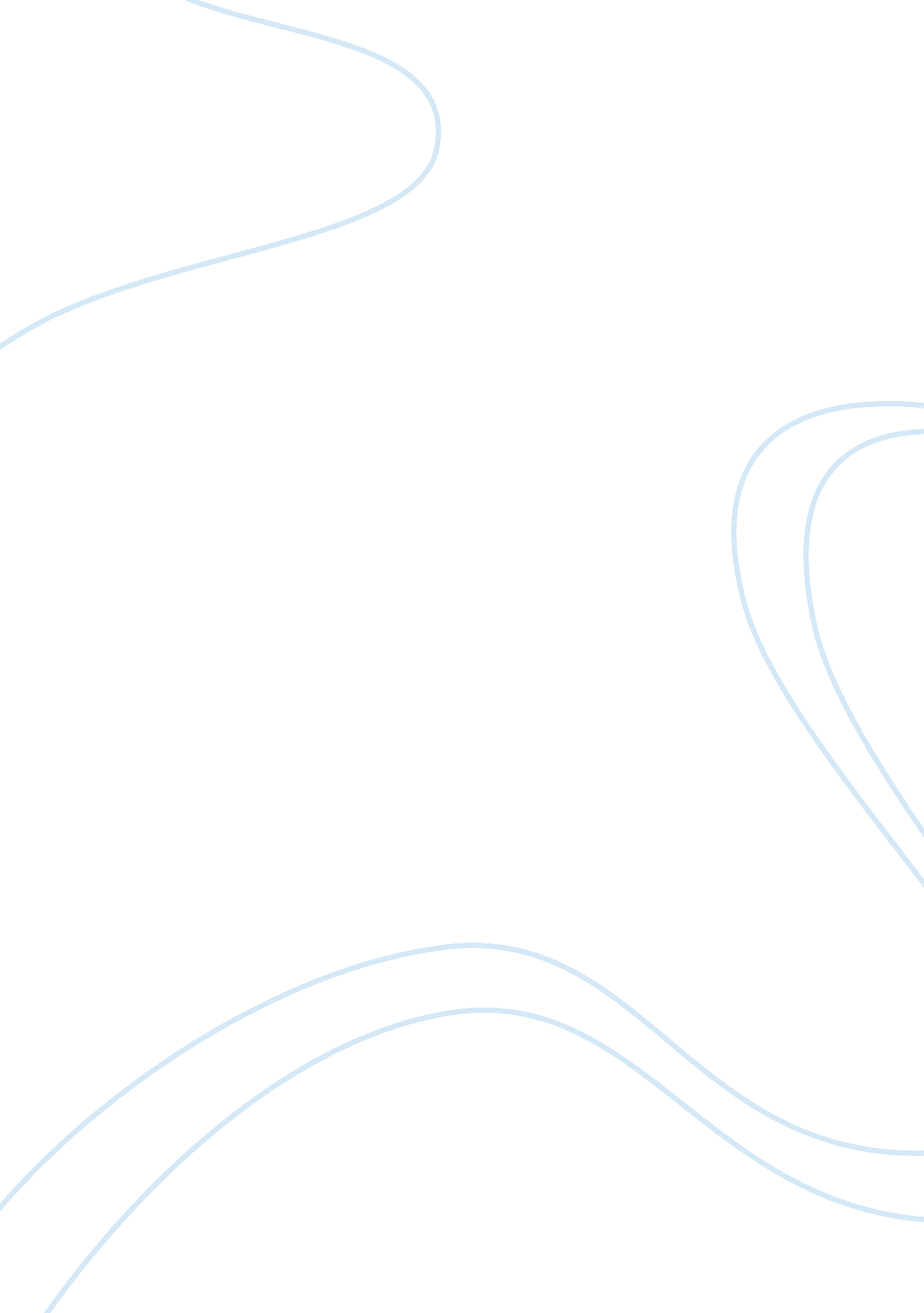 My worst vacation essay sample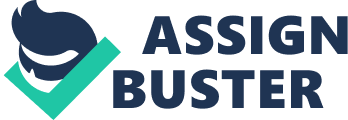 Many people take vacations to get away from the everyday routine. When taking a vacation, people never plan for what could go wrong. I had taken a vacation to the Philippines that turned out to be a nightmare. The vacation started off bad before the trip even begun and continued to only get worse. I had caught a cold and the ended up getting food poisoning with a blood parasite during my vacation in the Philippines. I had been planning this trip for months and that was my inspiration during work week. I used the motivation of taking a vacation to get back in the gym so I could look my best on the beach. My workout partner was getting over a cold and never once did I think that his germs would spread to me. The day before my vacation started I begun to have a running noise and a slight fever. So that night I had brought some cold medicine from the store and used the medicine that night. The next morning, I woke up still not feeling my best and I took more medicine. I departed on a bus heading to the airport later that morning and fell asleep on the bus from the medicine I had taken earlier. As I reach the airport, which was two hours later, I took some more medicine not realizing how much time had pass. I boarded the plane and soon after the plane took off, I had fallen asleep again. I awaken from my slumber due to some mild turbulence and in a panic I took more medicine that was unnecessary. Finally the plane landed and I woke up from my nap and was disorientated from all the medicine. I was so discombobulated that I could not focus on anything while going through immigration. The taxi ride from the airport to my hotel I was thinking to myself how could my dream vacation start off this way. The next day after sleeping off the medicine the night before, I felt like a million bucks. I went out of my hotel to enjoy the sunshine, since where I left was negative ten degrees at the time. Later that day, I went to the beach, played games at the fair, and did some gambling at the casino. I met some local national along during my vacation in the Philippines. The group of people I met, started to ask me to try some of the local cuisine. So I decide why not, you only live once and tried the food. Well later that night I became ill, never had I felt this bad in my life. I was rush to the hospital where they had given me three IV bags, that I sure needed because, I felt like all bodily fluid was lost. The doctors diagnose me with food poison and a blood parasite. I could not keep down water that was how bad my situation was at the time. For the rest of my vacation I was told to only eat soup and no strenuous activities, before heading back home to be checked again by my primary doctor. Once my vacation was had ended, I return to work only to be told some more bad news. The next day I had a physical fitness test to take for upcoming military school to progressive my career. Then the bad news continued, since the day after the physical fitness test the school to become a Non-Commission Officer would began. So the main thing I learned from this vacation is to stick to food you know and to use cold medicine the way it was intended. I made best out of situation I found myself in and had a great time when I was able. 